Corporate & Continuing Education 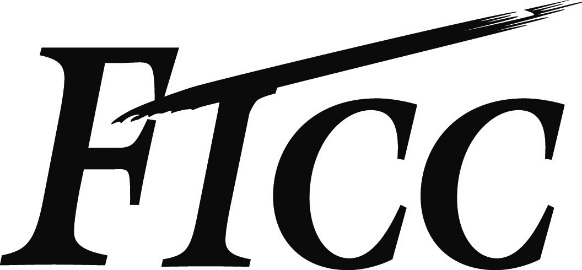 Registration/Records
PO Box 35236; Fayetteville, NC 28303
Phone: (910) 678-8386 Fax: (910) 678-8464Request for Corporate & Continuing Education TranscriptsWhat year (s) did you attend FTCC: From:       To:       
Requesting: (Check all that apply) COMPLETE THIS FORM AND FAX OR MAIL TO:FTCC does not charge for copies of Corporate & Continuing Education TranscriptsName: (Full name/include alias or maiden name while attending FTCC)(Full name/include alias or maiden name while attending FTCC)(Full name/include alias or maiden name while attending FTCC)(Full name/include alias or maiden name while attending FTCC)Social Security #: Social Security #: 
     -     -     
DOB: Home Phone:Home Phone:
(     )     -     Work Phone:
(     )     -     Send to: Adult High School Transcript: Year Graduated      Continuing Education TranscriptCertificate (Name of Class)     Copy of Diploma ($45.00 charge for backdated diploma. For mail in requests,                payment by money order only.) 
Student Signature:
Date: FTCC-Corporate & Continuing Education - Registration/RecordsP.O. Box 35236  Fayetteville, NC  28303Phone: (910) 678-8386      Fax:  (910)  678-8464